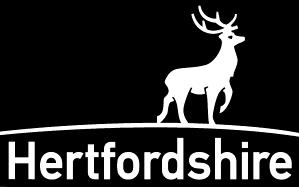 Model Collective Worship Policy for Primary SchoolsCOLLECTIVE WORSHIP IN COMMUNITY and FOUNDATIONSCHOOLS (without a religious character) (Note 1)BACKGROUND TO COLLECTIVE WORSHIP AT OUR SCHOOLIt is a legal requirement that all registered school age pupils take part in an act of worship each day. These acts of worship must be “wholly or mainly of a broadly Christian Character” for the majority of the time. They must also be “appropriate, having regard to the ages, aptitudes and family backgrounds of the pupils”.Families who send their children to this school are (delete/ amend as appropriate) in the main ‘nominally’ Christian/ predominantly from non- religious backgrounds/ from a range of faith backgrounds, including Hindu, Muslim, Jewish etc/ some children are from practising Christian families, in addition, there are children who are from religions other than Christianity and some from non-religious backgrounds. We recognise that in asking our children to worship we have to consider the background that our children come from and it is therefore not the practice of this school to preach to or convert the children. The faith background of both the staff and the child’s family is respected at all times.The head teacher is responsible (under the School Standards and Framework Act 1998) for arranging the daily collective worship after consulting with the governing body. Parents of a pupil at a community, foundation or voluntary school have a right to withdraw their children from collective worship. If a parent asks for their child to be wholly or partly excused from attending collective worship at the school the school must comply unless the request is withdrawn. Any parent who wishes to exercise this right should consult the headteacher. Teachers may also withdraw from collective worship.SOME DEFINITIONSCollective worshipWorship from within a faith tradition has a very specific definition. A school community is not a worshipping community and the law recognises this by requiring “collective” not “corporate” worship. Broadly, worship in school is more appropriately referred to as worth-ship. This might encompass what is offered in a spirit of admiration, celebration and respect to God and/or people of excellence, worthy of honour and by extension to concepts, principles and conduct which are worthy of celebration as examples of the highest achievements of the human spirit.Worship defined in this way draws on literature, music, art, drama and other sources of inspiration and reflection for pupils and staff whose religious and cultural backgrounds are of any faith or none. In this way collective worship is inclusive not exclusive.Worship of a broadly Christian characterThe majority of acts of worship must be of a “broadly Christian character”, and those that are must reflect the broad traditions of Christian belief without being denominational. Paragraphs 60-63 of the DFE Circular 1/94 asks schools to define this as according a special status to Jesus Christ.If we are to be inclusive in our worship in this school, taking the family backgrounds of the children into consideration, then, when according a special status to Jesus Christ, all pupils, whatever their beliefs, need to be respected. It is therefore appropriate in this school to tell stories of the life of Jesus, but inappropriate for all children to be required to address Him in prayer.Many of the characteristics of Christianity are shared by all the faiths. It is important to concentrate on these as well as those specific to Christianity.VALUES AND AIMSWe believe at this school that collective worship both supports and strengthens what we aim to do in every aspect of school life. Our caring  ethos, and the value which we place on the development of the whole child; spiritually, morally, socially, culturally and intellectually is reflected in our worship. We value this special time in the school day for the space it gives children to develop a reflective approach to life and the ability to express their reflections in traditionally religious ways or any other appropriate manner.Through our collective worship we aim to provide a caring and supporting environment for children to:Become increasingly aware of themselves as individuals and groups within the school and wider communityGrow in understanding of the feelings of other people in every day situations and beliefsExplore the language which people use to express their feelingsDeepen their sense of wonder about the world around themGrow in confidence when making a presentation to the group or whole schoolRespond freely to religious and/or spiritual stimulusAcknowledge diversity and affirm each person’s life stance, whether it be religious or notWorship both reflects and nurtures the ethos of the whole school. It encompasses all aspects of school life and all areas of the curriculum so that every member of staff and every pupil may feel involved. In particular school worship here develops the feeling of belonging to a community which is essential for personal development and spiritual growth.OBJECTIVESWe see school worship as an educational opportunity with clear objectives. We use this time to encourage pupils to:Show interest in, and a concern for, members of the school communityCelebrate special occasions togetherShow concern for the daily happenings in school life, the local community and the wider worldShare appreciation of worthwhile projects undertaken by groups within the schoolExplore and review the variety of values, attitudes, standards, manifested in religions and societyReflect upon dimensions of human life – the wonderful, beautiful, joyful, heroic, humorous, tragic, sorrowful, solemn….;Reflect on the way in which humankind has expressed the deepest spiritual feelings, through the creative and expressive arts, scientific discovery, religious practice, service to God and other people.PLANNINGIn this school we combine our acts of worship with assembly, helping to ensure that worship takes place within a broad educational framework. When the whole school meets together (Monday and Friday) this is generally between 11.45 a.m. and 12.00 noon. On Tuesday and Thursday each keystage group meets together and on Wednesday there is a worshipful time in the classroom. Every alternate Tuesday we have a singing practice led by the music subject leader.The headteacher usually leads the whole school worship, with a rota of other staff leading worship on other days. Pupils are encouraged to take an active part in both planning and leadership and we have an assembly committee consisting of some year 5 and 6 children and a teacher. This group comes up with many ideas and gets other children involved.The school year has been divided into fortnightly themes which encompass religious festivals, known national or international events, and aspects taken from the school calendar. Staff leading worship can then plan around the themes and a development of ideas can build up.We believe that creating the right atmosphere is crucial to the quality of the worship. Therefore, the time is not over-dominated by school administration  or moralising. We plan the time so that there is a variety in content and methods, allowing opportunity for quiet personal reflection/worship.We choose from a range of methods, including:Pupil’s contributionsSacred and secular stories/readingsDance/dramaPrayer/reflection/meditation/songs/hymns/musicArtefacts/natural materialsVisual aids/focal pointsDialogue/creative silenceVisitorsSUCCESS CRITERIAAt this school evaluate our acts of worship against some of the following:Involvement, enjoyment, attention, reaction of pupilsThe growth of respect and tolerance within the school communityPositive response to shared experienceAn atmosphere which matches the themeA contribution to individual and community sense of well beingA sense of occasionGood orderStaff affirmationA sense of challengeA place in the overall plan of the schoolEnrichment of pupil’s experienceSOME CHALLENGESStaff non-contact timeWe appreciate the need for staff to have some time during the school day set aside for planning and preparation. We also recognise the value of the whole school, including staff being involved in our school worship. Therefore, staff have a rota of non-contact time which includes the signing practice time every alternate Tuesday and the Monday assembly (this is usually led by the headteacher who is alone with the children).Song/musicSong/music is a very powerful means of creating the right atmosphere and unifies and uplifts the school community. We have a bank of music from  which to draw, taken from a variety of cultures and types. Likewise with the songs we sing. We are careful with our songs to recognise that there might  be some words which some of our children would find offensive to sing. We have changed the words of some songs to make them more inclusive. We select our songs/music carefully to match the theme.Every alternate week we have a singing practice. During this we take time to consider carefully the words of one of the songs and make this into a worshipful experience by reflecting on and responding to that song.PrayerThe use of prayer has led to a great deal of debate. We feel that prayer is a good way of enabling children to focus their thoughts. Nevertheless, pupils should not be required to say or affirm prayers in which they do not believe.We have developed various forms of introductions to our prayers which distances children, but gives them the opportunity to participate if they so desire; e.g., ‘And now in a moment of stillness, listen to the words of a well known Christian/ Hindu/ Muslim prayer/poem/reading…’ In this way we are able to use prayers from many different traditions.It is not always necessary to have a prayer and the use of regular moments of silence and reflection provides opportunities for some pupils to respond in a personal way if they so wish.VisitorsWe enjoy the fresh approach which visitors can bring to our school worship, but we require them to adhere to our values. All visitors are issued with this policy and, unless otherwise agreed, will fit into the theme for the week.(Note 2)We have made links with some people who visit us regularly to lead worship. (Note 3)NOTES(Note 1)Collective worship in Voluntary Aided and Voluntary Controlled schools with a religious character should have policies in line with the denominational ethos of the school.(Note 2)See SACRE Guidance and Protocols on Faith Visits and Visitors. http://www.thegrid.org.uk/learning/re/sacre/#visits(Note 3)See Hertfordshire Faith Communities Directory 2015 http://www.thegrid.org.uk/learning/re/general/index.shtml#Faith